     PARRAINAGE UPENDO TU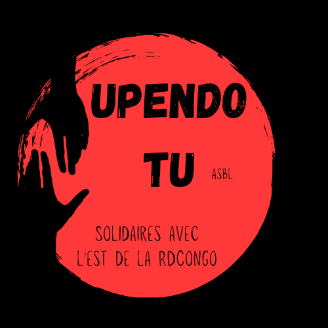 Nom :  ……………………………………………          Prénom : ……………………………………………….Date de naissance : ………………………………………………………………………………………………..Adresse : …………………………………………………………………………………………………………………Code postal : ………………………………………………………………………………………………………….Localité : …………………………………………………………………………………………………………………Pays : ……………………………………………………………………………………………………………………….Adresse mail : ………………………………………………………………………@....................................Je désire être parrain/marraine de Upendo Tu asbl et désire verser la somme de  *………………..€  (50 maximum) par mois.* ………………...€ (150 maximum) par trimestre.Je m’engage à mettre en place un ordre permanent auprès de ma banque à partir du……………………………………………………………………….. Sur le compte BE20 1030 8474 7756 de Upendo Tu, communication parrainage semestriel/trimestriel, nom et prénom.Fait à ………………………………………………………… ; le ……………………………………………………………Signature : ………………………………………………………Je suis libre de mettre fin à cet engagement dès que je le décide, je prends juste la peine d’en avertir Upendo Tu.  Merci.